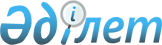 "Қазақстан Республикасының Үкіметі мен Ислам Даму Банкі арасындағы "Батыс Еуропа - Батыс Қытай" жолының жобасы шеңберінде "Оңтүстік Қазақстан облысының шекарасы - Тараз" жолының учаскесін реконструкциялау туралы Истисна'А келісімін және Қазақстан Республикасының Үкіметі мен Ислам Даму Банкі арасындағы "Батыс Еуропа - Батыс Қытай" жолының жобасы шеңберінде "Оңтүстік Қазақстан облысының шекарасы - Тараз" жолының учаскесін реконструкциялау туралы агенттік келісімді (Истисна'А) ратификациялау туралы" Қазақстан Республикасы Заңының жобасы туралыҚазақстан Республикасы Үкіметінің 2009 жылғы 2 қыркүйектегі N 1296 Қаулысы

      Қазақстан Республикасының Үкіметі ҚАУЛЫ ЕТЕДІ:

      "Қазақстан Республикасының Үкіметі мен Ислам Даму Банкі арасындағы "Батыс Еуропа - Батыс Қытай" жолының жобасы шеңберінде "Оңтүстік Қазақстан облысының шекарасы - Тараз" жолының учаскесін реконструкциялау туралы Истисна'А келісімін және Қазақстан Республикасының Үкіметі мен Ислам Даму Банкі арасындағы "Батыс Еуропа - Батыс Қытай" жолының жобасы шеңберінде "Оңтүстік Қазақстан облысының шекарасы - Тараз" жолының учаскесін реконструкциялау туралы агенттік келісімді (Истисна'А) ратификациялау туралы" Қазақстан  Республикасы Заңының жобасы Қазақстан Республикасының Парламенті Мәжілісінің қарауына енгізілсін.      Қазақстан Республикасының

      Премьер-Министрі                                     К. МәсімовЖобаҚАЗАҚСТАН РЕСПУБЛИКАСЫНЫҢ ЗАҢЫҚазақстан Республикасының Үкіметі мен Ислам Даму Банкі арасындағы "Батыс Еуропа - Батыс Қытай" жолының жобасы шеңберінде "Оңтүстік Қазақстан облысының шекарасы - Тараз" жолының учаскесін реконструкциялау туралы Истисна'А келісімін және Қазақстан Республикасының Үкіметі мен Ислам Даму Банкі арасындағы "Батыс Еуропа - Батыс Қытай" жолының жобасы шеңберінде "Оңтүстік Қазақстан облысының шекарасы - Тараз" жолының учаскесін реконструкциялау туралы агенттік келісімді (Истисна'А) ратификациялау туралы      Астанада 2009 жылғы 31 шілдеде қол қойылған Қазақстан Республикасының Үкіметі мен Ислам Даму Банкі арасындағы "Батыс Еуропа - Батыс Қытай" жолының жобасы шеңберінде "Оңтүстік Қазақстан облысының шекарасы - Тараз" жолының учаскесін реконструкциялау туралы Истисна'А келісімі және Қазақстан Республикасының Үкіметі мен Ислам Даму Банкі арасындағы "Батыс Еуропа - Батыс Қытай" жолының жобасы шеңберінде "Оңтүстік Қазақстан облысының шекарасы - Тараз" жолының учаскесін реконструкциялау туралы агенттік келісім (Истисна'А) ратификациялансын.      Қазақстан Республикасының

      Президенті
					© 2012. Қазақстан Республикасы Әділет министрлігінің «Қазақстан Республикасының Заңнама және құқықтық ақпарат институты» ШЖҚ РМК
				